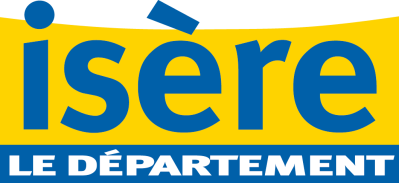 Appel à projets 2020 pour l’attribution d’une bourse annuelle permettant au Département de l’Isère de valoriser l’innovation médicaleFICHE DE PRÉSENTATION DU PROJETCette fiche vous permet de présenter votre projet. Nous vous invitons à la remplir de manière complète et détaillée.Fait àLe(titre, signature et cachet de la personne habilitée)Nom et coordonnées de l’établissement hospitalier public Identité et Profession du candidat Lieu de la recherche Descriptions de l’équipe de la recherche (nombre de collaborateurs  et qualifications-expérience (formations, diplômes)Domaine de la santé concernéeIntitulé du projetRésumé succinct du projet(10 lignes maximum)Positionnement du projet en Isère Délai de mise en œuvre de l’expérimentation pour les Iséroiscalendrier prévisionnel de réalisation des travauxPrésentation de l'évaluation du projet :  Indicateurs et outils de suivi proposésEléments complémentaires Montant de la demande de financement 2020